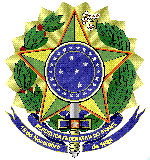 MINISTÉRIO DA EDUCAÇÃOUNIVERSIDADE FEDERAL FLUMINENSEPRO REITORIA DE ADMINISTRAÇÃOANEXO VIEste anexo descreve a forma como os serviços serão medidos, controlados e acompanhados pela CONTRATANTE durante o período de vigência do contrato, de acordo com os índices atribuídos e suas respectivas notificações ou glosas.  O não cumprimento de um ou mais indicadores do IMR ocasionará a aplicação de notificação ou glosa à CONTRATADA, conforme descrito abaixo:A CONTRATANTE poderá avaliar as justificativas fundamentadas apresentadas pela CONTRATADA para não aplicação das notificações ou glosas. INDICADORES A apuração dos indicadores será feita a partir de relatórios baseados em informações do sistema de gerenciamento de serviços de TI e de controles internos. As medições serão realizadas ao final de cada mês, compreendendo o período entre o primeiro e o último dia, exceto no primeiro mês de operação plena dos serviços no qual a medição compreenderá os serviços realizados entre a data de início da operação plena e o último dia do mesmo mês, bem como no último mês de vigência do Contrato, em que se medirá o serviço prestado entre o primeiro dia deste mês e a data de encerramento do Contrato. Quaisquer indicadores influenciados negativamente por problemas ou por outros motivos, os quais comprovadamente foram causados pela UFF, não serão motivos de ajustes no pagamento ou de aplicação de penalidades à Contratada, e estas informações e justificativas deverão constar do Relatório Mensal de Atividades. A apuração dos indicadores relativos ao tempo para solução de solicitações e eventos será calculada, para todos os serviços, sempre com base na data e hora de registro inicial da solicitação ou evento e no Regime de Atendimento de cada serviço. No cálculo desses indicadores serão desconsiderados os períodos em que as solicitações estiveram suspensas ou não estiveram sob a responsabilidade da Contratada. Para tanto, a suspensão e o repasse das solicitações deverão observar estritamente as condições e os procedimentos estabelecidos pela UFF,O valor do pagamento mensal dos serviços estará diretamente vinculado ao nível atingido para cada indicador considerado.INSTRUMENTO DE MEDIÇÃO DE RESULTADOSINSTRUMENTO DE MEDIÇÃO DE RESULTADOSUnidade:Unidade:Nº Contrato:Nº Contrato:Fiscal do Contrato:Fiscal do Contrato:Mes Referência:Mes Referência:Unidade:Unidade:INDICADOR 1:     Disponibilidade dos serviços PrestadosINDICADOR 1:     Disponibilidade dos serviços PrestadosOcorrências:Ocorrências:ItemDescriçãoFinalidade Mensurar a disponibilidade do conteúdo contratadoMeta a cumprirNenhuma ocorrência no mês Instrumento de MediçãoConstatação formal de ocorrênciaForma de AcompanhamentoDiário, por meio do fiscal do contrato através de relatório e registrosPeriodicidadeMensalMecanismo de CálculoVerificação da quantidade de ocorrências registradas no mês de referênciaInicio da VigênciaA partir do inicio da prestação do serviçoFaixa de Ajuste no PagamentoSem ocorrência =  25 pontosFaixa de Ajuste no Pagamento1 ocorrência = 20 pontos Faixa de Ajuste no Pagamento2 ocorrências = 15 pontosFaixa de Ajuste no Pagamento3 ocorrências = 10 pontosFaixa de Ajuste no Pagamento4 ocorrências =  5 pontosFaixa de Ajuste no Pagamento5 ou mais ocorrências = 0 pontosSançõesObservaçõesINDICADOR 2: TEMPO DE RESPOSTA ÀS SOLICITAÇÕES DA CONTRATANTEINDICADOR 2: TEMPO DE RESPOSTA ÀS SOLICITAÇÕES DA CONTRATANTEOcorrências:Ocorrências:ItemDescriçãoFinalidade Mensurar o atendimento às solicitações efetuadas pela contratante à contratada Meta a cumprirAté o dia útil posterior à solicitaçãoInstrumento de MediçãoConstatação formal de ocorrênciaForma de AcompanhamentoDiário, por meio do fiscal do contrato através de relatório e registrosPeriodicidadeMensalMecanismo de CálculoVerificação da quantidade de ocorrências registradas com tempo de resposta superior à meta Início da VigênciaA partir do inicio da prestação do serviçoFaixa de Ajuste no PagamentoSem ocorrência =  25 pontosFaixa de Ajuste no Pagamento1 ocorrência = 20 pontos Faixa de Ajuste no Pagamento2 ocorrências = 15 pontosFaixa de Ajuste no Pagamento3 ocorrências = 10 pontosFaixa de Ajuste no Pagamento4 ocorrências =  5 pontosFaixa de Ajuste no Pagamento5 ou mais ocorrências = 0 pontosSançõesObservaçõesO que se busca com esse indicador é obter ciência e comprometimento da Contratada quanto a resolução das demandas solicitadas pela contratante o mais breve possível, mesmo que a resolução definitiva de determinada demanda se dê em maior tempo. INDICADOR 3: SUBSTITUIÇÃO DE EQUIPAMENTOS COM DEFEITOINDICADOR 3: SUBSTITUIÇÃO DE EQUIPAMENTOS COM DEFEITOOcorrências:Ocorrências:ItemDescriçãoFinalidade Mensurar o atendimento às solicitações efetuadas pela contratante à contratada Meta a cumprirAté o dia útil posterior à solicitaçãoInstrumento de MediçãoConstatação formal de ocorrênciaForma de AcompanhamentoDiário, por meio do fiscal do contrato através de relatório e registrosPeriodicidadeMensalMecanismo de CálculoVerificação da quantidade de ocorrências registradas com tempo superior ao previsto em contratoInício da VigênciaA partir do inicio da prestação do serviçoFaixa de Ajuste no PagamentoSem ocorrência =  25 pontosFaixa de Ajuste no Pagamento1 ocorrência = 20 pontos Faixa de Ajuste no Pagamento2 ocorrências = 15 pontosFaixa de Ajuste no Pagamento3 ocorrências = 10 pontosFaixa de Ajuste no Pagamento4 ocorrências =  5 pontosFaixa de Ajuste no Pagamento5 ou mais ocorrências = 0 pontosSançõesObservaçõesO que se busca com esse indicador é obter ciência e comprometimento quanto ao atendimento das demandas levantadas pela contratante o mais breve possível, mesmo que a resolução definitiva de determinada demanda se dê em maior tempo. FAIXAS DE AJUSTE DE PAGAMENTOFAIXAS DE AJUSTE DE PAGAMENTOFAIXAS DE AJUSTE DE PAGAMENTOFAIXAS DE AJUSTE DE PAGAMENTOGrauFaixas de pontuação de qualidade da ordem de serviçoPagamento devido %1de 80 a 100 pontos100% do valor previsto12de 70 a 79 pontos97 % do valor previsto0,973de 60 a 69 pontos95% do valor previsto0,954de 50 a 59 pontos93% do valor previsto0,935de 40 a 49 pontos90% do valor previsto0,9abaixo de 40 ponto 90% do valor previsto + multa0,9 + Avaliar necessidade de aplicação de multa contratual Valor devido  = [(valor mensal previsto) x (Fator de ajuste de nível de serviço)] Valor devido  = [(valor mensal previsto) x (Fator de ajuste de nível de serviço)] Valor devido  = [(valor mensal previsto) x (Fator de ajuste de nível de serviço)] Valor devido  = [(valor mensal previsto) x (Fator de ajuste de nível de serviço)] Pontuação total do serviço = Indicador 1 + Indicador 2 + Indicador 3 Pontuação total do serviço = Indicador 1 + Indicador 2 + Indicador 3 Pontuação total do serviço = Indicador 1 + Indicador 2 + Indicador 3 Pontuação total do serviço = Indicador 1 + Indicador 2 + Indicador 3 